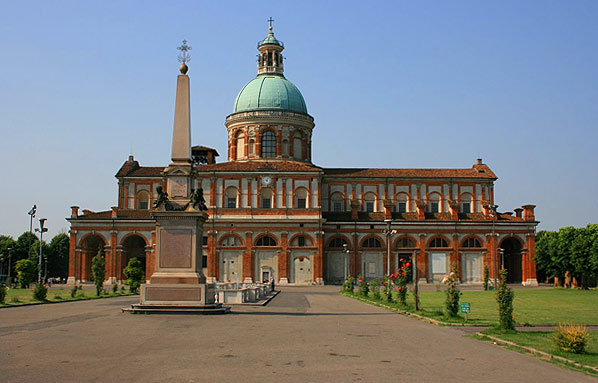 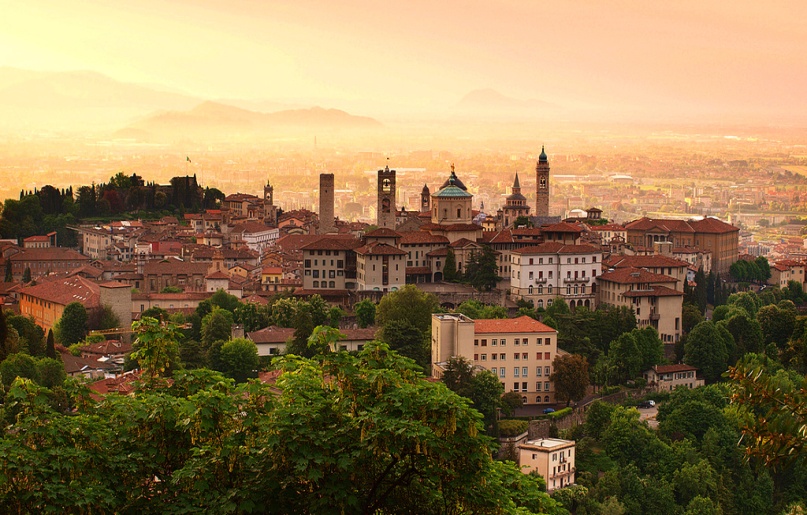 Quota individuale   € 50,00     (Quota valida per un minimo di 25 pax)La quota comprende:Viaggio in BusVisita Guidata di Bergamo AltaAssicurazioneAccompagnatore La quota non comprende:Extra personali –ingressiORGANIZZAZIONE TECNICA: Organizzazione Tecnica :  Canella Tours- All Travel SrlETSI Sede di Novara tel. 0321-6751054 -  6751042  fax 0321/6751041 etsi@cislnovara.it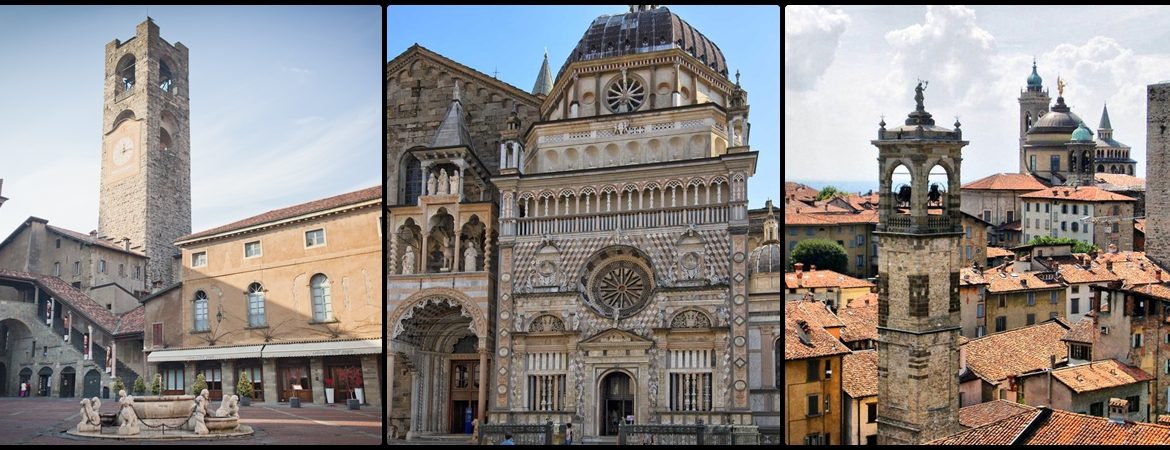 Ritrovo dei partecipanti e partenza per Bergamo con sosta durante il percorso.Arrivo a Bergamo  incontro con la guida per la visita della città.Caratterizzata dalla divisione della struttura urbana su due livelli, la città bassa, moderna e dinamica, e la famosa "Città Alta", vero e proprio gioiello storico e artistico, Bergamo costituisce un riferimento turistico di assoluta importanza. Non a caso è entrata a far parte stabilmente delle mete consigliate da tutti i principali operatori turistici internazionali, che la propongono come affascinante scoperta; una realtà unica in Lombardia e fra le più interessanti in Italia, soprattutto per la capacità di unire ingegno dell'uomo e bellezza della natura.Il centro storico è una zona a circolazione limitata e, con una piacevole passeggiata è possibile vedere i punti di maggior interesse. Gli immancabili sono sicuramente la basilica di Santa Maria Maggiore, un magnifico edificio romanico che il tempo ha impreziosito, la Cappella Colleoni, il monumento funerario di uno dei più importanti condottieri del XV secolo e Piazza Vecchia, il salotto buono della città, su cui si affacciano prestigiosi palazzi storici tra quali primeggia il Palazzo della Ragione. Accanto a questi gioielli scoprite con noi anche i molti piccoli segreti gelosamente custoditi nelle strette vie medioevali, lo spettacolare panorama dalla Rocca Viscontea e, ancora, l’intatta cerchia delle Mura veneziane, dal luglio 2017 inserite nel patrimonio Mondiale dell’Umanità riconosciuto dall’Unesco.Pranzo libero e tempo a disposizione per passeggiata a Bergamo Bassa prima del  rientro verso casa.ORGANIZZAZIONE TECNICA: Organizzazione Tecnica :  Canella Tours- All Travel SrlETSI Sede di Novara tel. 0321-6751054 -  6751042  fax 0321/6751041 etsi@cislnovara.it